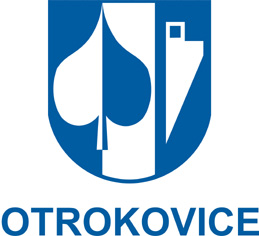 MĚSTO OTROKOVICEZastupitelstvo města OtrokoviceOBECNĚ ZÁVAZNÁ VYHLÁŠKA MĚSTA OTROKOVICE,KTEROU SE ZRUŠUJE OBECNĚ ZÁVAZNÁ VYHLÁŠKA MĚSTA OTROKOVICE č. 5/2013, O OPATŘENÍCH PROTI SVĚTELNÉMU ZNEČIŠTĚNÍ VE MĚSTĚZastupitelstvo města Otrokovice rozhodlo dne 19.04.2023 usnesením č. ZMO/3/5/23 vydat na základě ustanovení čl. 104 odst. 3 ústavního zákona č. 1/1993 Sb., Ústava České republiky, a podle ustanovení § 84 odst. 2 písm. h) zákona č. 128/2000 Sb., o obcích (obecní zřízení), ve znění pozdějších předpisů tuto obecně závaznou vyhlášku města Otrokovice: Čl. IZrušení obecně závazné vyhlášky č. 5/2013Obecně závazná vyhláška města Otrokovice č. 5/2013, o opatřeních proti světelnému znečištění ve městě, která byla vydána dne 20.06.2013 usnesením č. ZMO/343/06/13, se zrušuje.Čl. IIÚčinnostTato obecně závazná vyhláška nabývá účinnosti počátkem patnáctého dne následujícího po dni jejího vyhlášení.Bc. Hana Večerková, DiS. v.r.starostka městaIng. Petr Ťopek v.r.1. místostarosta města